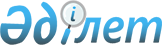 "О районном бюджете Уйгурского района на 2015-2017 годы"Решение Уйгурского районного маслихата Алматинской области от 19 декабря 2014 года N 42-1. Зарегистрировано Департаментом юстиции Алматинской области 26 декабря 2014 года N 2972      Примечание РЦПИ.

      В тексте документа сохранена пунктуация и орфография оригинала.

      В соответствии с пунктом 2 статьи 9 Бюджетного кодекса Республики Казахстан от 4 декабря 2008 года, подпунктом 1) пункта 1 статьи 6 Закона Республики Казахстан "О местном государственном управлении и самоуправлении в Республики Казахстан" от 23 января 2001 года, Уйгурский районный маслихат РЕШИЛ:

      1. Утвердить районный бюджет на 2015-2017 годы согласно приложениям 1, 2 и 3 соответственно, в том числе на 2015 год в следующих объемах:

      1) доходы 5440591 тысячи тенге, в том числе:

      налоговые поступления 840242 тысячи тенге;

      неналоговые поступления 13725 тысячи тенге;

      поступления от продажи основного капитала 38390 тысячи тенге;

      поступления трансфертов 4548234 тысячи тенге; в том числе:

      целевые текущие трансферты 916412 тысячи тенге;

      целевые трансферты на развитие 722340 тысячи тенге;

      субвенции 2909482 тысячи тенге;

      2) затраты 5520211 тысячи тенге;

      3) чистое бюджетное кредитование 55694 тысячи тенге, в том числе:

      бюджетные кредиты 68379 тысячи тенге;

      погашение бюджетных кредитов 12685 тысячи тенге;

      4) сальдо по операциям с финансовыми активами 4000,0 тысячи тенге;

      5) дефицит (профицит) бюджета (-)139334 тысячи тенге;

      6) финансирование дефицита (использование профицита) бюджета 139334 тысячи тенге.

      Сноска. Пункт 1 в редакции решения Уйгурского районного маслихата Алматинской области от 09.12.2015 № 53-1 (вводится в действие с 01.01.2015).

      2. Утвердить резерв местного исполнительного органа района 2015 год в сумме 3417 тысячи тенге.

      3. Утвердить перечень бюджетных программ района не подлежащих секвестрованию в процессе исполнения бюджета района на 2015 год согласно приложению 4.

      3-1. Учесть, что в районном бюджете на 2015 год предусмотрены трансферты органам местного самоуправления в сумме 2463,0 тысяч тенге, согласно приложению 5.

      Акимам сельских округов обеспечить эффективное использование бюджетных средств, поступающих на контрольный счет наличности местного самоуправления

      Сноска. Решение дополнено пунктом 3-1 в соответствии с решением маслихата Уйгурского района Алматинской области от 04.11.2015 № 52-1 (вводится в действие с 01.01.2015).

      4. Контроль за исполнением настоящего решения возложить на постоянную комиссию районного маслихата "По бюджету, социально-экономическому развитию, промышленности, транспорта, строительству, связи, экологии и эффективному использованию природных ресурсов". 

      5. Настоящее решение вводится в действие с 1 января 2015 года.

 Районный бюджет Уйгурского района на 2015 год      Сноска. Приложение 1 в редакции решения Уйгурского районного маслихата Алматинской области от 09.12.2015 № № 53-1 (вводится в действие с 01.01.2015).

 Районный бюджет Уйгурского района на 2016 год Районный бюджет Уйгурского района на 2017 год Перечень местных бюджетных программ не подежающие к секвестированию на 2015 год Распределение трансфертов органам местного самоуправления
					© 2012. РГП на ПХВ «Институт законодательства и правовой информации Республики Казахстан» Министерства юстиции Республики Казахстан
				
      Председатель сессии

      районного маслихата

А.Бейсенова

      Секретарь районного

      маслихата

Н.Есжан
Приложение 1 утвержденное решением районного маслихата от 19 декабря 2014 года №42-1 "О районном бюджете Уйгурского района на 2015-2017 годы"Категория

Категория

Категория

Категория

 

Сумма

(тысяч тенге)

 

Класс

Класс

Класс

 

Сумма

(тысяч тенге)

 

Подкласс

Подкласс

 

Сумма

(тысяч тенге)

 

Наименование

 

Сумма

(тысяч тенге)

 

I. Доходы

5440591

1

Налоговые поступления

840242

01

Подоходный налог

48485

2

Индивидуальный подоходный налог

48485

1

04

Hалоги на собственность

769304

1

04

1

Hалоги на имущество

687330

1

04

3

Земельный налог

9174

1

04

4

Hалог на транспортные средства

70210

1

04

5

Единый земельный налог

2590

1

05

Внутренние налоги на товары, работы и услуги

17503

1

05

2

Акцизы

3180

1

05

3

Поступления за использование природных и других ресурсов

1330

1

05

4

Сборы за ведение предпринимательской и профессиональной деятельности

12443

1

05

5

Налог на игорный бизнес

550

1

08

Обязательные платежи, взимаемые за совершение юридически значимых действий и (или) выдачу документов уполномоченными на то государственными органами или должностными лицами

4950

1

08

1

Государственная пошлина

4950

2

Неналоговые поступления

13725

2

01

Доходы от государственной собственности

1746

2

01

5

Доходы от аренды имущества, находящегося в государственной собственности

1746

2

06

Прочие неналоговые поступления

11979

2

06

1

Прочие неналоговые поступления

11979

3

Поступления от продажи основного капитала

38390

3

03

Продажа земли и нематериальных активов

38390

3

03

1

Продажа земли

38390

4

Поступления трансфертов 

4548234

4

02

Трансферты из вышестоящих органов государственного управления

4548234

4

02

2

Трансферты из областного бюджета

4548234

Функциональная группа

Функциональная группа

Функциональная группа

Функциональная группа

Функциональная группа

Функциональная группа

Функциональная группа

Сумма

Функциональная подгруппа

Функциональная подгруппа

Функциональная подгруппа

Функциональная подгруппа

Функциональная подгруппа

Функциональная подгруппа

Сумма

Администратор бюджетных программ

Администратор бюджетных программ

Администратор бюджетных программ

Администратор бюджетных программ

Сумма

Программа 

Программа 

Программа 

 (тыс.тенге)

 (тыс.тенге)

Наименование

II. Затраты

5520211

5520211

01

01

Государственные услуги общего характера

359532

359532

1

Представительные, исполнительные и другие органы, выполняющие общие функции государственного управления

333953

333953

112

112

Аппарат маслихата района (города областного значения)

13904

13904

001

Услуги по обеспечению деятельности маслихата района (города областного значения)

13776

13776

003

Капитальные расходы государственного органа

128

128

122

122

Аппарат акима района (города областного значения)

70486

70486

001

Услуги по обеспечению деятельности акима района (города областного значения)

66570

66570

003

Капитальные расходы государственного органа

3916

3916

123

123

Аппарат акима района в городе, города районного значения, поселка, села, сельского округа

249563

249563

001

Услуги по обеспечению деятельности акима района в городе, города районного значения, поселка, села, сельского округа

212204

212204

022

Капитальные расходы государственного органа

37359

37359

2

Финансовая деятельность

13389

13389

452

452

Отдел финансов района (города областного значения)

13389

13389

001

Услуги по реализации государственной политики в области исполнения бюджета и управления коммунальной собственностью района (города областного значения)

11961

11961

003

Проведение оценки имущества в целях налогообложения

550

550

010

Приватизация, управление коммунальным имуществом, постприватизационная деятельность и регулирование споров, связанных с этим 

718

718

018

Капитальные расходы государственного органа 

160

160

5

Планирование и статистическая деятельность

12190

12190

453

453

Отдел экономики и бюджетного планирования района (города областного значения)

12190

12190

001

Услуги по реализации государственной политики в области формирования и развития экономической политики, системы государственного планирования

11604

11604

004

Капитальные расходы государственного органа 

586

586

02

02

Оборона

3139

3139

1

Военные нужды

2223

2223

122

122

Аппарат акима района (города областного значения)

2223

2223

005

Мероприятия в рамках исполнения всеобщей воинской обязанности

2223

2223

2

Организация работы по чрезвычайным ситуациям

916

916

122

122

Аппарат акима района (города областного значения)

916

916

007

Мероприятия по профилактике и тушению степных пожаров районного (городского) масштаба, а также пожаров в населенных пунктах, в которых не созданы органы государственной противопожарной службы

916

916

03

03

Общественный порядок, безопасность, правовая, судебная, уголовно-исполнительная деятельность

1008

1008

9

Прочие услуги в области общественного порядка и безопасности

1008

1008

485

485

Отдел пассажирского транспорта и автомобильных дорог района (города областного значения)

1008

1008

021

Обеспечение безопасности дорожного движения в населенных пунктах

1008

1008

04

04

Образование

3087467

3087467

1

Дошкольное воспитание и обучение

180037

180037

464

464

Отдел образования района (города областного значения)

180037

180037

009

Обеспечение деятельности организаций дошкольного воспитания и обучения

33072

33072

040

Реализация государственного образовательного заказа в дошкольных организациях образования

146965

146965

2

Начальное, основное среднее и общее среднее образование

2736278

2736278

123

123

Аппарат акима района в городе, города районного значения, поселка, села, сельского округа

4958

4958

005

Организация бесплатного подвоза учащихся до школы и обратно в сельской местности

4958

4958

464

464

Отдел образования района (города областного значения)

2700294

2700294

003

Общеобразовательное обучение

2700294

2700294

465

465

Отдел физической культуры и спорта района (города областного значения)

31026

31026

017

Дополнительное образование для детей и юношества по спорту

31026

31026

9

Прочие услуги в области образования

171152

171152

464

464

Отдел образования района (города областного значения)

163274

163274

001

Услуги по реализации государственной политики на местном уровне в области образования

11372

11372

004

Информатизация системы образования в государственных учреждениях образования района (города областного значения)

12000

12000

005

Приобретение и доставка учебников, учебно-методических комплексов для государственных учреждений образования района (города областного значения)

85224

85224

012

Капитальные расходы государственного органа 

160

160

015

Ежемесячная выплата денежных средств опекунам (попечителям) на содержание ребенка-сироты (детей-сирот), и ребенка (детей), оставшегося без попечения родителей

15712

15712

022

Выплата единовременных денежных средств казахстанским гражданам, усыновившим (удочерившим) ребенка (детей)-сироту и ребенка (детей), оставшегося без попечения родителей

0

0

067

Капитальные расходы подведомственных государственных учреждений и организаций

38806

38806

467

467

Отдел строительства района (города областного значения)

7878

7878

037

Строительство и реконструкция объектов образования

7878

7878

06

06

Социальная помощь и социальное обеспечение

294732

294732

1

Социальное обеспечение

96

96

464

464

Отдел образования района (города областного значения)

96

96

030

Содержание ребенка (детей), переданного патронатным воспитателям

96

96

2

Социальная помощь

270705

270705

451

451

Отдел занятости и социальных программ района (города областного значения)

270705

270705

002

Программа занятости

29108

29108

004

Оказание социальной помощи на приобретение топлива специалистам здравоохранения, образования, социального обеспечения, культуры, спорта и ветеринарии в сельской местности в соответствии с законодательством Республики Казахстан

29136

29136

005

Государственная адресная социальная помощь

6942

6942

006

Оказание жилищной помощи

44036

44036

007

Социальная помощь отдельным категориям нуждающихся граждан по решениям местных представительных органов

6579

6579

010

Материальное обеспечение детей-инвалидов, воспитывающихся и обучающихся на дому

4662

4662

014

Оказание социальной помощи нуждающимся гражданам на дому

35149

35149

016

Государственные пособия на детей до 18 лет

78448

78448

017

Обеспечение нуждающихся инвалидов обязательными гигиеническими средствами и предоставление услуг специалистами жестового языка, индивидуальными помощниками в соответствии с индивидуальной программой реабилитации инвалида

13929

13929

052

Проведение мероприятий, посвященных семидесятилетию Победы в Великой Отечественной войне

22716

22716

9

Прочие услуги в области социальной помощи и социального обеспечения

23931

23931

451

451

Отдел занятости и социальных программ района (города областного значения)

23931

23931

001

Услуги по реализации государственной политики на местном уровне в области обеспечения занятости и реализации социальных программ для населения

19979

19979

011

Оплата услуг по зачислению, выплате и доставке пособий и других социальных выплат

2427

2427

021

Капитальные расходы государственного органа 

160

160

050

Реализация Плана мероприятий по обеспечению прав и улучшению качества жизни инвалидов

1365

1365

07

07

Жилищно-коммунальное хозяйство

866968

866968

1

Жилищное хозяйство

332719

332719

487

487

Отдел жилищно-коммунального хозяйства и жилищной инспекции района (города областного значения)

29310

29310

001

Услуги по реализации государственной политики на местном уровне в области жилищно-коммунального хозяйства и жилищного фонда

8282

8282

003

Капитальные расходы государственного органа 

160

160

005

Организация сохранения государственного жилищного фонда

150

150

006

Обеспечение жильем отдельных категорий граждан

18900

18900

041

Ремонт и благоустройство объектов в рамках развития городов и сельских населенных пунктов по Дорожной карте занятости 2020

1818

1818

467

467

Отдел строительства района (города областного значения)

303409

303409

003

Проектирование и (или) строительство, реконструкция жилья коммунального жилищного фонда

143931

143931

004

Проектирование, развитие и (или) обустройство инженерно-коммуникационной инфраструктуры

159478

159478

2

Коммунальное хозяйство

430666

430666

467

467

Отдел строительства района (города областного значения)

4412

4412

005

Развитие коммунального хозяйства

4412

4412

487

487

Отдел жилищно-коммунального хозяйства и жилищной инспекции района (города областного значения)

426254

426254

016

Функционирование системы водоснабжения и водоотведения

23633

23633

029

Развитие системы водоснабжения и водоотведения

402621

402621

3

Благоустройство населенных пунктов

103583

103583

123

123

Аппарат акима района в городе, города районного значения, поселка, села, сельского округа

100583

100583

008

Освещение улиц населенных пунктов

28172

28172

009

Обеспечение санитарии населенных пунктов

2998

2998

011

Благоустройство и озеленение населенных пунктов

69413

69413

487

487

Отдел жилищно-коммунального хозяйства и жилищной инспекции района (города областного значения)

3000

3000

030

Благоустройство и озеленение населенных пунктов

3000

3000

08

08

Культура, спорт, туризм и информационное пространство

153423

153423

1

Деятельность в области культуры

74535

74535

455

455

Отдел культуры и развития языков района (города областного значения)

74535

74535

003

Поддержка культурно-досуговой работы

74535

74535

2

Спорт

14870

14870

465

465

Отдел физической культуры и спорта района (города областного значения)

14870

14870

001

Услуги по реализации государственной политики на местном уровне в сфере физической культуры и спорта

5172

5172

004

Капитальные расходы государственного органа 

160

160

005

Развитие массового спорта и национальных видов спорта

175

175

006

Проведение спортивных соревнований на районном (города областного значения) уровне

363

363

007

Подготовка и участие членов сборных команд района (города областного значения) по различным видам спорта на областных спортивных соревнованиях

4101

4101

032

Капитальные расходы подведомственных государственных учреждений и организаций

4899

4899

3

Информационное пространство

35693

35693

455

455

Отдел культуры и развития языков района (города областного значения)

34745

34745

006

Функционирование районных (городских) библиотек

32921

32921

007

Развитие государственного языка и других языков народа Казахстана

1824

1824

456

456

Отдел внутренней политики района (города областного значения)

948

948

002

Услуги по проведению государственной информационной политики

948

948

9

Прочие услуги по организации культуры, спорта, туризма и информационного пространства

28325

28325

455

455

Отдел культуры и развития языков района (города областного значения)

15697

15697

001

Услуги по реализации государственной политики на местном уровне в области развития языков и культуры

5017

5017

010

Капитальные расходы государственного органа 

680

680

032

Капитальные расходы подведомственных государственных учреждений и организаций

10000

10000

456

456

Отдел внутренней политики района (города областного значения)

12628

12628

001

Услуги по реализации государственной политики на местном уровне в области информации, укрепления государственности и формирования социального оптимизма граждан

12468

12468

006

Капитальные расходы государственного органа 

160

160

10

10

Сельское, водное, лесное, рыбное хозяйство, особо охраняемые природные территории, охрана окружающей среды и животного мира, земельные отношения

292649

292649

1

Сельское хозяйство

141706

141706

453

453

Отдел экономики и бюджетного планирования района (города областного значения)

10807

10807

099

Реализация мер по оказанию социальной поддержки специалистов

10807

10807

462

462

Отдел сельского хозяйства района (города областного значения)

95686

95686

001

Услуги по реализации государственной политики на местном уровне в сфере сельского хозяйства

95469

95469

006

Капитальные расходы государственного органа 

217

217

473

473

Отдел ветеринарии района (города областного значения)

35213

35213

001

Услуги по реализации государственной политики на местном уровне в сфере ветеринарии

9338

9338

003

Капитальные расходы государственного органа 

160

160

006

Организация санитарного убоя больных животных

2595

2595

007

Организация отлова и уничтожения бродячих собак и кошек

2000

2000

008

Возмещение владельцам стоимости изымаемых и уничтожаемых больных животных, продуктов и сырья животного происхождения

16644

16644

009

Проведение ветеринарных мероприятий по энзоотическим болезням животных

2088

2088

010

Проведение мероприятий по идентификации сельскохозяйственных животных

2388

2388

6

Земельное отношение

35848

35848

463

463

Отдел земельных отношений района (города областного значения)

35848

35848

001

Услуги по реализации государственной политики в области регулирования земельных отношений на территории района (города областного значения)

7898

7898

006

Землеустройство, проводимое при установлении границ районов, городов областного значения, районного значения, сельских округов, поселков, сел

27500

27500

007

Капитальные расходы государственного органа 

450

450

9

Прочие услуги в области сельского, водного, лесного, рыбного хозяйства, охраны окружающей среды и земельных отношений

115095

115095

473

473

Отдел ветеринарии района (города областного значения)

115095

115095

011

Проведение противоэпизоотических мероприятий

115095

115095

11

11

Промышленность, архитектурная, градостроительная и строительная деятельность

13767

13767

2

Архитектурная, градостроительная и строительная деятельность

13767

13767

467

467

Отдел строительства района (города областного значения)

6956

6956

001

Услуги по реализации государственной политики на местном уровне в области строительства

6796

6796

017

Капитальные расходы государственного органа 

160

160

468

468

Отдел архитектуры и градостроительства района (города областного значения)

6811

6811

001

Услуги по реализации государственной политики в области архитектуры и градостроительства на местном уровне 

6651

6651

004

Капитальные расходы государственного органа 

160

160

12

12

Транспорт и коммуникации

302343

302343

1

Автомобильный транспорт

297067

297067

485

485

Отдел пассажирского транспорта и автомобильных дорог района (города областного значения

297067

297067

023

Обеспечение функционирования автомобильных дорог

176367

176367

045

Капитальный и средний ремонт автомобильных дорог районного значения и улиц населенных пунктов

120700

120700

9

Прочие услуги в сфере транспорта и коммуникаций

5276

5276

485

485

Отдел пассажирского транспорта и автомобильных дорог района (города областного значения)

5276

5276

001

Услуги по реализации государственной политики на местном уровне в области пассажирского транспорта и автомобильных дорог 

5116

5116

003

Капитальные расходы государственного органа 

160

160

13

13

Прочие

101441

101441

3

Поддержка предпринимательской деятельности и защита конкуренции

6035

6035

469

469

Отдел предпринимательства района (города областного значения)

6035

6035

001

Услуги по реализации государственной политики на местном уровне в области развития предпринимательства и промышленности 

5675

5675

004

Капитальные расходы государственного органа 

360

360

9

Прочие

95406

95406

123

123

Аппарат акима района в городе, города районного значения, поселка, села, сельского округа

56153

56153

040

Реализация мер по содействию экономическому развитию регионов в рамках Программы "Развитие регионов" 

56153

56153

452

452

Отдел финансов района (города областного значения)

4253

4253

012

Резерв местного исполнительного органа района (города областного значения) 

4253

4253

453

453

Отдел экономики и бюджетного планирования района (города областного значения)

31000

31000

003

Разработка или корректировка, а также проведение необходимых экспертиз технико-экономических обоснований местных бюджетных инвестиционных проектов и конкурсных документаций концессионных проектов, консультативное сопровождение концессионных проектов

31000

31000

456

456

Отдел внутренней политики района (города областного значения)

4000

4000

065

Формирование или увеличение уставного капитала юридических лиц

4000

4000

14

14

Обслуживание долга

21

21

452

452

Отдел финансов района (города областного значения)

21

21

013

Обслуживание долга местных исполнительных органов по выплате вознаграждений и иных платежей по займам из областного бюджета

21

21

15

15

Трансферты

43721

43721

1

Трансферты

43721

43721

452

452

Отдел финансов района (города областного значения)

43721

43721

006

Возврат неиспользованных (недоиспользованных) целевых трансфертов

41233

41233

053

Возврат сумм неиспользованных (недоиспользованных) целевых трансфертов на развитие, выделенных в истекшем финансовом году, разрешенных доиспользовать по решению местных исполнительных органов

20

20

016

Возврат, использованных не по целевому назначению целевых трансфертов

5 

5 

051

Трансферты органам местного самоуправления

2463

2463

III.Чистое бюджетное кредитование

55694

55694

Бюджетные кредиты

68379

68379

10

10

Сельское, водное, лесное, рыбное хозяйство, особо охраняемые природные территории, охрана окружающей среды и животного мира, земельные отношения

68379

68379

01

Сельское хозяйство

68379

68379

453

453

Отдел экономики и бюджетного планирования района (города областного значения)

68379

68379

006

Бюджетные кредиты для реализации мер социальной поддержки специалистов

68379

68379

Категория

Категория

Категория

Категория

Сумма (тысяч тенге)

Класс

Класс

Класс

Сумма (тысяч тенге)

Подкласс

Подкласс

Сумма (тысяч тенге)

Наименование

Сумма (тысяч тенге)

5

Погашение бюджетных кредитов

12685

5

01

Погашение бюджетных кредитов

12685

5

01

1

Погашение бюджетных кредитов, выданных из государственного бюджета

12685

13

Погашение бюджетных кредитов, выданных из местного бюджета физическим лицам

12685

Функциональная группа

Функциональная группа

Функциональная группа

Функциональная группа

Функциональная группа

Сумма (тысяч тенге)

Функциональная подгруппа

Функциональная подгруппа

Функциональная подгруппа

Функциональная подгруппа

Сумма (тысяч тенге)

Администратор бюджетных программ

Администратор бюджетных программ

Администратор бюджетных программ

Сумма (тысяч тенге)

Программа

Программа

Сумма (тысяч тенге)

Наименование

Сумма (тысяч тенге)

IV.Сальдо по операциям с финансовыми активами

4000

Приобретение финансовых активов

4000

13

Прочие

4000

9

Прочие

4000

456

Отдел внутренней политики района (города областного значения)

4000

065

Формирование или увеличение уставного капитала юридических лиц

4000

Функциональная группа

Функциональная группа

Функциональная группа

Функциональная группа

Функциональная группа

Сумма (тысяч тенге)

Функциональная подгруппа

Функциональная подгруппа

Функциональная подгруппа

Функциональная подгруппа

Сумма (тысяч тенге)

Администратор бюджетных программ

Администратор бюджетных программ

Администратор бюджетных программ

Сумма (тысяч тенге)

Программа

Программа

Сумма (тысяч тенге)

Наименование

Сумма (тысяч тенге)

16

Погашение займов

12686

16

1

Погашение займов

12686

16

1

452

Отдел финансов района (города областного значения)

12686

1

452

008

Погашение долга местного исполнительного органа перед вышестоящим бюджетом

12685

16

1

452

021

Возврат неиспользованных бюджетных кредитов, выданных из местного бюджета

1

Категория

Категория

Категория

Категория

Сумма (тысяч тенге)

Класс

Класс

Класс

Сумма (тысяч тенге)

Подкласс

Сумма (тысяч тенге)

Сумма (тысяч тенге)

Наименование

Сумма (тысяч тенге)

V. Дефицит (профицит) бюджета

-139334

VI. Финансирование дефицита (использование профицита) бюджета

139334

7

Поступления займов

68379

7

01

Внутренние государственные займы

68379

2

Договоры займа

68379

03

Займы, получаемые местным исполнительным органом района (города областного значения)

68379

8

Используемые остатки бюджетных средств

79641

8

01

Остатки бюджетных средств

79641

8

01

Свободные остатки бюджетных средств

79641

8

01

01

Свободные остатки бюджетных средств

79641

Приложение 2 утвержденное решением районного маслихата от 19 декабря 2014 года №42-1 "О районном бюджете Уйгурского района на 2015-2017 годы" Категория

Категория

Категория

Категория

Категория

Сумма (тысяч тенге)

Класс

Класс

Класс

Класс

Сумма (тысяч тенге)

Подкласс

Подкласс

Подкласс

Сумма (тысяч тенге)

Наименование

Наименование

Сумма (тысяч тенге)

I.Доходы

I.Доходы

6282531

1

Налоговые поступления

Налоговые поступления

543975

01

Корпоративныйподоходныйналог

Корпоративныйподоходныйналог

23217

2

Индивидуальныйподоходныйналог

Индивидуальныйподоходныйналог

23217

1

04

Hалогинасобственность

Hалогинасобственность

499096

1

04

1

Hалоги на имущество

Hалоги на имущество

411026

1

04

3

Земельный налог

Земельный налог

7025

1

04

4

Hалог на транспортные средства

Hалог на транспортные средства

79125

1

04

5

Единый земельный налог

Единый земельный налог

1920

1

05

Внутренние налоги на товары, работы и услуги

Внутренние налоги на товары, работы и услуги

16362

1

05

2

Акцизы

Акцизы

2200

1

05

3

Поступления за использование природных и других ресурсов

Поступления за использование природных и других ресурсов

800

1

05

4

Сборы за ведение предпринимательской и профессиональной деятельности

Сборы за ведение предпринимательской и профессиональной деятельности

12262

1

05

5

Налог на игорный бизнес

Налог на игорный бизнес

1100

1

08

Обязательные платежи, взимаемые за совершение юридически значимых действий и (или) выдачу документов уполномоченными на то государственными органами или должностными лицами

Обязательные платежи, взимаемые за совершение юридически значимых действий и (или) выдачу документов уполномоченными на то государственными органами или должностными лицами

5300

1

08

1

Государственная пошлина

Государственная пошлина

5300

2

Неналоговые поступления

Неналоговые поступления

5950

2

01

Доходы от государственной собственности

Доходы от государственной собственности

1750

2

01

5

Доходы от аренды имущества, находящегося в государственной собственности

Доходы от аренды имущества, находящегося в государственной собственности

1750

2

06

Прочие неналоговые поступления

Прочие неналоговые поступления

4200

2

06

1

Прочие неналоговые поступления

Прочие неналоговые поступления

4200

3

Поступления от продажи основного капитала

Поступления от продажи основного капитала

30000

3

03

Продажа земли и нематериальных активов

Продажа земли и нематериальных активов

30000

3

03

1

Продажа земли

Продажа земли

30000

4

Поступления трансфертов 

Поступления трансфертов 

5702606

4

02

Трансферты из вышестоящих органов государственного управления

Трансферты из вышестоящих органов государственного управления

5702606

4

02

2

Трансферты из областного бюджета

Трансферты из областного бюджета

5702606

Функциональная группа

Функциональная группа

Функциональная группа

Функциональная группа

Функциональная группа

 

Сумма (тысяч тенге)

Функциональная подгруппа

Функциональная подгруппа

Функциональная подгруппа

Функциональная подгруппа

 

Сумма (тысяч тенге)

Администратор бюджетных программ

Администратор бюджетных программ

Администратор бюджетных программ

 

Сумма (тысяч тенге)

Программа

Программа

 

Сумма (тысяч тенге)

Наименование

 

Сумма (тысяч тенге)

II.Затраты

6282531

01

Государственные услуги общего характера

318799

1

Представительные, исполнительные и другие органы, выполняющие общие функции государственного управления

293353

112

Аппарат маслихата района (города областного значения)

13605

001

Услуги по обеспечению деятельности маслихата района (города областного значения)

13605

122

Аппарат акима района (города областного значения)

72026

001

Услуги по обеспечению деятельности акима района (города областного значения)

67026

003

Капитальные расходы государственного органа

5000

123

Аппарат акима района в городе, города районного значения, поселка, села, сельского округа

207722

001

Услуги по обеспечению деятельности акима района в городе, города районного значения, поселка, села, сельского округа

207722

2

Финансовая деятельность

13103

452

Отдел финансов района (города областного значения)

13103

001

Услуги по реализации государственной политики в области исполнения бюджета района (города областного значения) и управления коммунальной собственностью района (города областного значения)

11717

003

Проведение оценки имущества в целях налогообложения

738

010

Приватизация, управление коммунальным имуществом, постприватизационная деятельность и регулирование споров, связанных с этим 

648

5

Планирование и статистическая деятельность

12343

453

Отдел экономики и бюджетного планирования района (города областного значения)

12343

001

Услуги по реализации государственной политики в области формирования и развития экономической политики, системы государственного планирования и управления района (города областного значения)

12343

02

Оборона

2981

1

Военные нужды

2001

122

Аппарат акима района (города областного значения)

2001

005

Мероприятия в рамках исполнения всеобщей воинской обязанности

2001

2

Организация работы по чрезвычайным ситуациям

980

122

Аппарат акима района (города областного значения)

980

007

Мероприятия по профилактике и тушению степных пожаров районного (городского) масштаба, а также пожаров в населенных пунктах, в которых не созданы органы государственной противопожарной службы

980

03

Общественный порядок, безопасность, правовая, судебная, уголовно-исполнительная деятельность

1078

9

Прочие услуги в области общественного порядка и безопасности

1078

485

Отдел пассажирского транспорта и автомобильных дорог района (города областного значения)

1078

021

Обеспечение безопасности дорожного движения в населенных пунктах

1078

04

Образование

3785143

1

Дошкольное воспитание и обучение

195027

464

Отдел образования района (города областного значения)

195027

009

Обеспечение деятельности организаций дошкольного воспитания и обучения

195027

040

Реализация государственного образовательного заказа в дошкольных организациях образования

2

Начальное, основное среднее и общее среднее образование

3380096

123

Аппарат акима района в городе, города районного значения, поселка, села, сельского округа

5437

005

Организация бесплатного подвоза учащихся до школы и обратно в аульной (сельской) местности

5437

464

Отдел образования района (города областного значения)

3374659

003

Общеобразовательное обучение

3374659

9

Прочие услуги в области образования

210020

464

Отдел образования района (города областного значения)

171020

001

Услуги по обеспечению деятельности отдела образования

11613

004

Информатизация системы образования в государственных учреждениях образования района (города областного значения)

12000

005

Приобретение и доставка учебников, учебно-методических комплексов для государственных учреждений образования района (города областного значения)

83731

015

Ежемесячная выплата денежных средств опекунам (попечителям) на содержание ребенка-сироты (детей-сирот), и ребенка (детей), оставшегося без попечения родителей

16776

067

Капитальные расходы подведомственных государственных учреждений и организаций

46900

467

Отдел строительства района (города областного значения)

39000

037

Строительство и реконструкция объектов образования

39000

06

Социальная помощь и социальное обеспечение

328204

2

Социальная помощь

293688

451

Отдел занятости и социальных программ района (города областного значения)

293688

002

Программа занятости

52346

004

Оказание социальной помощи на приобретение топлива специалистам здравоохранения, образования, социального обеспечения, культуры, спорта и ветеринарии в сельской местности в соответствии с законодательством Республики Казахстан

29928

005

Государственная адресная социальная помощь

6565

006

Оказание жилищной помощи

50136

007

Социальная помощь отдельным категориям нуждающихся граждан по решениям местных представительных органов

5150

010

Материальное обеспечение детей-инвалидов, воспитывающихся и обучающихся на дому

6184

014

Оказание социальной помощи нуждающимся гражданам на дому

41960

016

Государственные пособия на детей до 18 лет

69496

017

Обеспечение нуждающихся инвалидов обязательными гигиеническими средствами и предоставление услуг специалистами жестового языка, индивидуальными помощниками в соответствии с индивидуальной программой реабилитации инвалида

5371

023

Обеспечение деятельности центров занятости населения

26552

9

Прочие услуги в области социальной помощи и социального обеспечения

34516

451

Отдел занятости и социальных программ района (города областного значения)

34516

001

Услуги по реализации государственной политики на местном уровне в области обеспечения занятости и реализации социальных программ для населения

19696

011

Оплата услуг по зачислению, выплате и доставке пособий и других социальных выплат

2655

050

Реализация Плана мероприятий по обеспечению прав и улучшению качества жизни инвалидов

12165

07

Жилищно-коммунальное хозяйство

1354193

1

Жилищное хозяйство

825478

487

Отдел жилищно-коммунального хозяйства и жилищной инспекции района (города областного значения)

7685

001

Услуги по реализации государственной политики на местном уровне в области жилищно-коммунального хозяйства и жилищного фонда

7685

467

Отдел строительства района (города областного значения)

817793

003

Проектирование, строительство и (или) приобретение жилья государственного коммунального жилищного фонда

114532

004

Проектирование, развитие, обустройство и (или) приобретение инженерно-коммуникационной инфраструктуры

703261

2

Коммунальное хозяйство

420000

487

Отдел жилищно-коммунального хозяйства и жилищной инспекции района (города областного значения)

420000

029

Развитие системы водоснабжения и водоотведения

420000

3

Благоустройство населенных пунктов

108715

123

Аппарат акима района в городе, города районного значения, поселка, села, сельского округа

108715

008

Освещение улиц населенных пунктов

26635

009

Обеспечение санитарии населенных пунктов

4426

011

Благоустройство и озеленение населенных пунктов

77654

08

Культура, спорт, туризм и информационное пространство

122168

1

Деятельность в области культуры

61847

455

Отдел культуры и развития языков района (города областного значения)

61847

003

Поддержка культурно-досуговой работы

61847

2

Спорт

9878

465

Отдел физической культуры и спорта района (города областного значения)

9878

001

Услуги по реализации государственной политики на местном уровне в сфере физической культуры и спорта

5239

005

Развитие массового спорта и национальных видов спорта

175

006

Проведение спортивных соревнований на районном (города областного значения) уровне

363

007

Подготовка и участие членов сборных команд района (города областного значения) по различным видам спорта на областных спортивных соревнованиях

4101

3

Информационное пространство

31917

455

Отдел культуры и развития языков района (города областного значения)

31917

006

Функционирование районных (городских) библиотек

30362

007

Развитие государственного языка и других языков народа Казахстана

1555

9

Прочие услуги по организации культуры, спорта, туризма и информационного пространства

18526

455

Отдел культуры и развития языков района (города областного значения)

5103

001

Услуги по реализации государственной политики на местном уровне в области развития языков и культуры

5103

456

Отдел внутренней политики района (города областного значения)

13423

001

Услуги по реализации государственной политики на местном уровне в области информации, укрепления государственности и формирования социального оптимизма граждан

13423

10

Сельское, водное, лесное, рыбное хозяйство, особо охраняемые природные территории, охрана окружающей среды и животного мира, земельные отношения

248968

1

Сельское хозяйство

125291

453

Отдел экономики и бюджетного планирования района (города областного значения)

10807

099

Реализация мер по оказанию социальной поддержки специалистов

10807

462

Отдел сельского хозяйства района (города областного значения)

83809

001

Услуги по реализации государственной политики на местном уровне в сфере сельского хозяйства

13747

006

Капитальные расходы государственного органа 

70062

473

Отдел ветеринарии района (города областного значения)

30675

001

Услуги по реализации государственной политики на местном уровне в сфере ветеринарии

7313

006

Организация санитарного убоя больных животных

2055

007

Организация отлова и уничтожения бродячих собак и кошек

2000

008

Возмещение владельцам стоимости изымаемых и уничтожаемых больных животных, продуктов и сырья животного происхождения

11644

009

Проведение ветеринарных мероприятий по энзоотическим болезням животных

2088

010

Проведение мероприятий по идентификации сельскохозяйственных животных

5575

6

Земельное отношение

8212

463

Отдел земельных отношений района (города областного значения)

8212

001

Услуги по реализации государственной политики в области регулирования земельных отношений на территории района (города областного значения)

8212

9

Прочие услуги в области сельского, водного, лесного, рыбного хозяйства, охраны окружающей среды и земельных отношений

115465

473

Отдел ветеринарии района (города областного значения)

115465

011

Проведение противоэпизоотических мероприятий

115465

11

Промышленность, архитектурная, градостроительная и строительная деятельность

12503

2

Архитектурная, градостроительная и строительная деятельность

12503

467

Отдел строительства района (города областного значения)

5751

001

Услуги по реализации государственной политики на местном уровне в области строительства

5751

468

Отдел архитектуры и градостроительства района (города областного значения)

6752

001

Услуги по реализации государственной политики в области архитектуры и градостроительства на местном уровне 

6752

12

Транспорт и коммуникации

43175

1

Автомобильный транспорт

37985

485

Отдел пассажирского транспорта и автомобильных дорог района (города областного значения

37985

023

Обеспечение функционирования автомобильных дорог

37985

9

Прочие услуги в сфере транспорта и коммуникаций

5190

485

Отдел пассажирского транспорта и автомобильных дорог района (города областного значения)

5190

001

Услуги по реализации государственной политики на местном уровне в области пассажирского транспорта и автомобильных дорог 

5190

13

Прочие

65319

3

Поддержка предпринимательской деятельности и защита конкуренции

5814

469

Отдел предпринимательства района (города областного значения)

5814

001

Услуги по реализации государственной политики на местном уровне в области развития предпринимательства и промышленности 

5814

9

Прочие

59505

123

Аппарат акима района в городе, города районного значения, поселка, села, сельского округа

56153

040

Реализация мер по содействию экономическому развитию регионов в рамках Программы "Развитие регионов" 

56153

452

Отдел финансов района (города областного значения)

3352

012

Резерв местного исполнительного органа района (города областного значения) 

3352

Приложение 3 утвержденное решением районного маслихата от 19 декабря 2014 года №42-1 "О районном бюджете Уйгурского района на 2015-2017 годы" Категория

Категория

Категория

Категория

Категория

Категория

Категория

Сумма (тысяч тенге)

Класс

Класс

Класс

Класс

Класс

Класс

Сумма (тысяч тенге)

Подкласс

Подкласс

Подкласс

Подкласс

Сумма (тысяч тенге)

Наименование

Наименование

Сумма (тысяч тенге)

I.Доходы

I.Доходы

5009957

1

Налоговые поступления

Налоговые поступления

655379

01

01

Корпоративныйподоходныйналог

Корпоративныйподоходныйналог

24724

2

2

Индивидуальныйподоходныйналог

Индивидуальныйподоходныйналог

24724

1

04

04

Hалогинасобственность

Hалогинасобственность

608993

1

04

04

1

1

Hалоги на имущество

Hалоги на имущество

512659

1

04

04

3

3

Земельный налог

Земельный налог

7376

1

04

04

4

4

Hалог на транспортные средства

Hалог на транспортные средства

87038

1

04

04

5

5

Единый земельный налог

Единый земельный налог

1920

1

05

05

Внутренние налоги на товары, работы и услуги

Внутренние налоги на товары, работы и услуги

16362

1

05

05

2

2

Акцизы

Акцизы

2200

1

05

05

3

3

Поступления за использование природных и других ресурсов

Поступления за использование природных и других ресурсов

800

1

05

05

4

4

Сборы за ведение предпринимательской и профессиональной деятельности

Сборы за ведение предпринимательской и профессиональной деятельности

12262

1

05

05

5

5

Налог на игорный бизнес

Налог на игорный бизнес

1100

1

08

08

Обязательные платежи, взимаемые за совершение юридически значимых действий и (или) выдачу документов уполномоченными на то государственными органами или должностными лицами

Обязательные платежи, взимаемые за совершение юридически значимых действий и (или) выдачу документов уполномоченными на то государственными органами или должностными лицами

5300

1

08

08

1

1

Государственная пошлина

Государственная пошлина

5300

2

Неналоговые поступления

Неналоговые поступления

5950

2

01

01

Доходы от государственной собственности

Доходы от государственной собственности

1750

2

01

01

5

5

Доходы от аренды имущества, находящегося в государственной собственности

Доходы от аренды имущества, находящегося в государственной собственности

1750

2

06

06

Прочие неналоговые поступления

Прочие неналоговые поступления

4200

2

06

06

1

1

Прочие неналоговые поступления

Прочие неналоговые поступления

4200

3

Поступления от продажи основного капитала

Поступления от продажи основного капитала

30000

3

03

03

Продажа земли и нематериальных активов

Продажа земли и нематериальных активов

30000

3

03

03

1

1

Продажа земли

Продажа земли

30000

4

Поступления трансфертов 

Поступления трансфертов 

4318628

4

02

02

Трансферты из вышестоящих органов государственного управления

Трансферты из вышестоящих органов государственного управления

4318628

4

02

02

2

2

Трансферты из областного бюджета

Трансферты из областного бюджета

4318628

Функциональная группа

Функциональная группа

Функциональная группа

Функциональная группа

Функциональная группа

Функциональная группа

Функциональная группа

Функциональная подгруппа

Функциональная подгруппа

Функциональная подгруппа

Функциональная подгруппа

Функциональная подгруппа

Функциональная подгруппа

Сумма

Администратор бюджетных программ

Администратор бюджетных программ

Администратор бюджетных программ

Администратор бюджетных программ

Администратор бюджетных программ

(тысяч

Программа

Программа

Программа

тенге)

Наименование

II.Затраты

5009957

01

Государственные услуги общего характера

326095

1

Представительные, исполнительные и другие органы, выполняющие общие функции государственного управления

299841

112

112

Аппарат маслихата района (города областного значения)

13931

001

001

Услуги по обеспечению деятельности маслихата района (города областного значения)

13931

122

122

Аппарат акима района (города областного значения)

74498

001

001

Услуги по обеспечению деятельности акима района (города областного значения)

69498

003

003

Капитальные расходы государственного органа

5000

123

123

Аппарат акима района в городе, города районного значения, поселка, села, сельского округа

211412

001

001

Услуги по обеспечению деятельности акима района в городе, города районного значения, поселка, села, сельского округа

211412

2

Финансовая деятельность

13558

452

452

Отдел финансов района (города областного значения)

13558

001

001

Услуги по реализации государственной политики в области исполнения бюджета района (города областного значения) и управления коммунальной собственностью района (города областного значения)

12075

003

003

Проведение оценки имущества в целях налогообложения

790

010

010

Приватизация, управление коммунальным имуществом, постприватизационная деятельность и регулирование споров, связанных с этим 

693

5

Планирование и статистическая деятельность

12696

453

453

Отдел экономики и бюджетного планирования района (города областного значения)

12696

001

001

Услуги по реализации государственной политики в области формирования и развития экономической политики, системы государственного планирования и управления района (города областного значения)

12696

02

Оборона

3190

1

Военные нужды

2141

122

122

Аппарат акима района (города областного значения)

2141

005

005

Мероприятия в рамках исполнения всеобщей воинской обязанности

2141

2

Организация работы по чрезвычайным ситуациям

1049

122

122

Аппарат акима района (города областного значения)

1049

007

007

Мероприятия по профилактике и тушению степных пожаров районного (городского) масштаба, а также пожаров в населенных пунктах, в которых не созданы органы государственной противопожарной службы

1049

03

Общественный порядок, безопасность, правовая, судебная, уголовно-исполнительная деятельность

1154

9

Прочие услуги в области общественного порядка и безопасности

1154

485

485

Отдел пассажирского транспорта и автомобильных дорог района (города областного значения)

1154

021

021

Обеспечение безопасности дорожного движения в населенных пунктах

1154

04

Образование

3496873

1

Дошкольное воспитание и обучение

195027

464

464

Отдел образования района (города областного значения)

195027

009

009

Обеспечение деятельности организаций дошкольного воспитания и обучения

195027

040

040

Реализация государственного образовательного заказа в дошкольных организациях образования

2

Начальное, основное среднее и общее среднее образование

3130490

123

123

Аппарат акима района в городе, города районного значения, поселка, села, сельского округа

5437

005

005

Организация бесплатного подвоза учащихся до школы и обратно в аульной (сельской) местности

5437

464

464

Отдел образования района (города областного значения)

3125053

003

003

Общеобразовательное обучение

3125053

9

Прочие услуги в области образования

171356

464

464

Отдел образования района (города областного значения)

171356

001

001

Услуги по обеспечению деятельности отдела образования

11949

004

004

Информатизация системы образования в государственных учреждениях образования района (города областного значения)

12000

005

005

Приобретение и доставка учебников, учебно-методических комплексов для государственных учреждений образования района (города областного значения)

83731

015

015

Ежемесячная выплата денежных средств опекунам (попечителям) на содержание ребенка-сироты (детей-сирот), и ребенка (детей), оставшегося без попечения родителей

16776

067

067

Капитальные расходы подведомственных государственных учреждений и организаций

46900

06

Социальная помощь и социальное обеспечение

336879

2

Социальная помощь

301906

451

451

Отдел занятости и социальных программ района (города областного значения)

301906

002

002

Программа занятости

56455

004

004

Оказание социальной помощи на приобретение топлива специалистам здравоохранения, образования, социального обеспечения, культуры, спорта и ветеринарии в сельской местности в соответствии с законодательством Республики Казахстан

29928

005

005

Государственная адресная социальная помощь

6565

006

006

Оказание жилищной помощи

54245

007

007

Социальная помощь отдельным категориям нуждающихся граждан по решениям местных представительных органов

5150

010

010

Материальное обеспечение детей-инвалидов, воспитывающихся и обучающихся на дому

6184

014

014

Оказание социальной помощи нуждающимся гражданам на дому

41960

016

016

Государственные пособия на детей до 18 лет

69496

017

017

Обеспечение нуждающихся инвалидов обязательными гигиеническими средствами и предоставление услуг специалистами жестового языка, индивидуальными помощниками в соответствии с индивидуальной программой реабилитации инвалида

5371

023

023

Обеспечение деятельности центров занятости населения

26552

9

Прочие услуги в области социальной помощи и социального обеспечения

34973

451

451

Отдел занятости и социальных программ района (города областного значения)

34973

001

001

Услуги по реализации государственной политики на местном уровне в области обеспечения занятости и реализации социальных программ для населения

20153

011

011

Оплата услуг по зачислению, выплате и доставке пособий и других социальных выплат

2655

050

050

Реализация Плана мероприятий по обеспечению прав и улучшению качества жизни инвалидов

12165

07

Жилищно-коммунальное хозяйство

346732

1

Жилищное хозяйство

189248

487

487

Отдел жилищно-коммунального хозяйства и жилищной инспекции района (города областного значения)

7857

001

001

Услуги по реализации государственной политики на местном уровне в области жилищно-коммунального хозяйства и жилищного фонда

7857

467

467

Отдел строительства района (города областного значения)

181391

003

003

Проектирование, строительство и (или) приобретение жилья государственного коммунального жилищного фонда

114532

004

004

Проектирование, развитие, обустройство и (или) приобретение инженерно-коммуникационной инфраструктуры

66859

2

Коммунальное хозяйство

100000

487

487

Отдел жилищно-коммунального хозяйства и жилищной инспекции района (города областного значения)

100000

029

029

Развитие системы водоснабжения и водоотведения

100000

3

Благоустройство населенных пунктов

57484

123

123

Аппарат акима района в городе, города районного значения, поселка, села, сельского округа

57484

008

008

Освещение улиц населенных пунктов

26635

009

009

Обеспечение санитарии населенных пунктов

4426

011

011

Благоустройство и озеленение населенных пунктов

26423

08

Культура, спорт, туризм и информационное пространство

123724

1

Деятельность в области культуры

62197

455

455

Отдел культуры и развития языков района (города областного значения)

62197

003

003

Поддержка культурно-досуговой работы

62197

2

Спорт

10314

465

465

Отдел физической культуры и спорта района (города областного значения)

10314

001

001

Услуги по реализации государственной политики на местном уровне в сфере физической культуры и спорта

5351

005

005

Развитие массового спорта и национальных видов спорта

187

006

006

Проведение спортивных соревнований на районном (города областного значения) уровне

388

007

007

Подготовка и участие членов сборных команд района (города областного значения) по различным видам спорта на областных спортивных соревнованиях

4388

3

Информационное пространство

32314

455

455

Отдел культуры и развития языков района (города областного значения)

32314

006

006

Функционирование районных (городских) библиотек

30759

007

007

Развитие государственного языка и других языков народа Казахстана

1555

9

Прочие услуги по организации культуры, спорта, туризма и информационного пространства

18899

455

455

Отдел культуры и развития языков района (города областного значения)

5244

001

001

Услуги по реализации государственной политики на местном уровне в области развития языков и культуры

5244

456

456

Отдел внутренней политики района (города областного значения)

13655

001

001

Услуги по реализации государственной политики на местном уровне в области информации, укрепления государственности и формирования социального оптимизма граждан

13655

10

Сельское, водное, лесное, рыбное хозяйство, особо охраняемые природные территории, охрана окружающей среды и животного мира, земельные отношения

251017

1

Сельское хозяйство

62901

453

453

Отдел экономики и бюджетного планирования района (города областного значения)

16374

099

099

Реализация мер по оказанию социальной поддержки специалистов

16374

462

462

Отдел сельского хозяйства района (города областного значения)

14024

001

001

Услуги по реализации государственной политики на местном уровне в сфере сельского хозяйства

14024

473

473

Отдел ветеринарии района (города областного значения)

32503

001

001

Услуги по реализации государственной политики на местном уровне в сфере ветеринарии

7507

006

006

Организация санитарного убоя больных животных

2198

007

007

Организация отлова и уничтожения бродячих собак и кошек

2140

008

008

Возмещение владельцам стоимости изымаемых и уничтожаемых больных животных, продуктов и сырья животного происхождения

12459

009

009

Проведение ветеринарных мероприятий по энзоотическим болезням животных

2234

010

010

Проведение мероприятий по идентификации сельскохозяйственных животных

5965

6

Земельное отношение

8386

463

463

Отдел земельных отношений района (города областного значения)

8386

001

001

Услуги по реализации государственной политики в области регулирования земельных отношений на территории района (города областного значения)

8386

9

Прочие услуги в области сельского, водного, лесного, рыбного хозяйства, охраны окружающей среды и земельных отношений

179730

473

473

Отдел ветеринарии района (города областного значения)

179730

011

011

Проведение противоэпизоотических мероприятий

179730

11

Промышленность, архитектурная, градостроительная и строительная деятельность

12799

2

Архитектурная, градостроительная и строительная деятельность

12799

467

467

Отдел строительства района (города областного значения)

5895

001

001

Услуги по реализации государственной политики на местном уровне в области строительства

5895

468

468

Отдел архитектуры и градостроительства района (города областного значения)

6904

001

001

Услуги по реализации государственной политики в области архитектуры и градостроительства на местном уровне 

6904

12

Транспорт и коммуникации

45960

1

Автомобильный транспорт

40644

485

485

Отдел пассажирского транспорта и автомобильных дорог района (города областного значения

40644

023

023

Обеспечение функционирования автомобильных дорог

40644

9

Прочие услуги в сфере транспорта и коммуникаций

5316

485

485

Отдел пассажирского транспорта и автомобильных дорог района (города областного значения)

5316

001

001

Услуги по реализации государственной политики на местном уровне в области пассажирского транспорта и автомобильных дорог 

5316

13

Прочие

65534

3

Поддержка предпринимательской деятельности и защита конкуренции

5962

469

469

Отдел предпринимательства района (города областного значения)

5962

001

001

Услуги по реализации государственной политики на местном уровне в области развития предпринимательства и промышленности 

5962

9

Прочие

59572

123

123

Аппарат акима района в городе, города районного значения, поселка, села, сельского округа

56153

040

040

Реализация мер по содействию экономическому развитию регионов в рамках Программы "Развитие регионов" 

56153

452

452

Отдел финансов района (города областного значения)

3419

012

012

Резерв местного исполнительного органа района (города областного значения) 

3419

Приложение №4 к утвержденное решением районного маслихата от декабря 2014 года №42-1 "О бюджете Уйгурского района на 2015-2017 годы" Функциональная группа

Функциональная группа

Функциональная группа

Функциональная группа

Функциональная группа

Функциональная подгруппа

Функциональная подгруппа

Функциональная подгруппа

Функциональная подгруппа

Администратор бюджетных программ

Администратор бюджетных программ

Администратор бюджетных программ

Программа

Программа

Наименование

04

Образование

2

Начальное, основное среднее и общее среднее образование

464

Отдел образования района (города областного значения)

471

003

Общеобразовательное обучение

Приложение 5 к решению Уйгурского районного маслихата от 19 декабря 2014 года № 42-1 "О бюджете Уйгурского района на 2015-2017 годы"№

Наименование

Сумма (тысяч тенге) 

Всего

2463

1

Государственное учреждения "Аппарат акима Дардамтинского сельского округа" 

415

2

Государственное учреждения "Аппарат акима Сюмбинского сельского округа" 

172

3

Государственное учреждения "Аппарат акима Бахарского сельского округа" 

448

4

Государственное учреждения "Аппарат акима Шонжынского сельского округа" 

1428

